Cómo calcular tu Índice de masa corporalEl índice de masa corporal (IMC) es una medida de asociación entre el peso y la talla de un individuo ideada por el estadístico belga L. A. J. Quetelet, por lo que también se conoce como índice de Quetelet. Indice de masa corporal (IMC):Se calcula según la expresión matemática: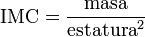 Que es lo mismo que masa entre altura elevado al cuadrado y las unidades de medida en el sistema MKS son: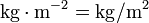 El valor obtenido no es constante, sino que varía con la edad y el sexo (véanse las figuras 1 y 2). También depende de otros factores, como las proporciones de tejidos muscular y adiposo. En el caso de los adultos se ha utilizado como uno de los recursos para evaluar su estado nutricional, de acuerdo con los valores propuestos por la Organización Mundial de la Salud.[1] [2] [3]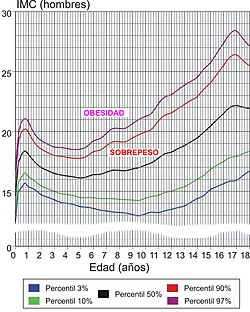 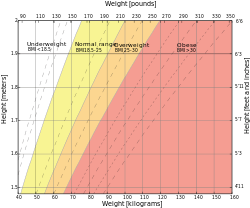 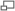 Figura 1. Gráfico del índice de masa corporal (IMC).
Blanco = Bajo peso (IMC < 18,5)
Amarillo = Rango normal (IMC = 18,5-25)
Naranja = Sobrepeso (IMC = 25-30)
Rojo = Obesidad (IMC > 30)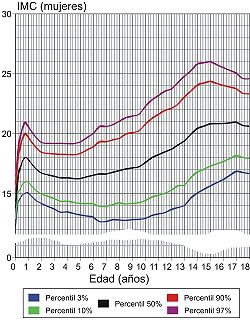 Figura 2. Cambios del IMC con la edad de las niñas españolas. Se señalan los valores correspondientes a los percentiles más relevantes en la práctica clínica.Figura 3. Cambios del IMC con la edad de los niños españoles. Se señalan los valores correspondientes a los percentiles más relevantes en la práctica clínica.* En adultos (20 a 60 años) estos valores son independientes de la edad y son para ambos sexos.CALCULA TU IMC PINCHANDO EL SIGUIENTE ENLACE:imc.mispecialk.es/Clasificación de la OMS del estado nutricional de acuerdo con el IMC[4]Clasificación de la OMS del estado nutricional de acuerdo con el IMC[4]Clasificación de la OMS del estado nutricional de acuerdo con el IMC[4]ClasificaciónIMC (kg/m2)IMC (kg/m2)Valores principalesValores adicionalesInfrapeso<15,99<15,99Delgadez severa<16,00<16,00Delgadez moderada16,00 - 16,9916,00 - 16,99Delgadez no muy pronunciada17,00 - 18,4917,00 - 18,49Normal18.5 - 24,9918.5 - 22,99Normal18.5 - 24,9923,00 - 24,99Sobrepeso≥25,00≥25,00Preobeso25,00 - 29,9925,00 - 27,49Preobeso25,00 - 29,9927,50 - 29,99Obeso≥30,00≥30,00Obeso tipo I30,00 - 34,9930,00 - 32,49Obeso tipo I30,00 - 34,9932,50 - 34,99Obeso tipo II35,00 - 39,9935,00 - 37,49Obeso tipo II35,00 - 39,9937,50 - 39,99Obeso tipo III≥40,00≥40,00Obeso tipo III